Axialer Dachventilator DZD 60/8 AVerpackungseinheit: 1 StückSortiment: 
Artikelnummer: 0087.0427Hersteller: MAICO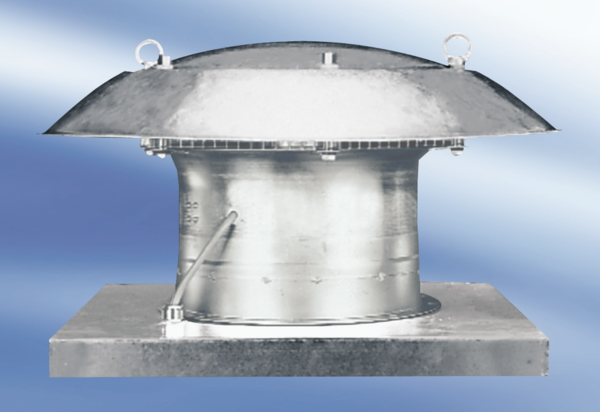 